                  บันทึกข้อความ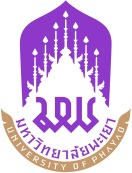 หน่วยงาน คณะบริหารธุรกิจและนิเทศศาสตร์  ส่วนงาน/หลักสูตร  โทร.......ที่  อว 7325/                                                  วันที่                   เรื่อง  ขออนุมัติยืมเงินทดรองจ่ายโครงการ.................................เรียน  อธิการบดี 	               ตามที่ อว 7325/................ ลงวันที่.............................. เรื่อง ขออนุมัติดำเนินโครงการ............................................................................................ ตามแผนปฏิบัติการประจำปี .......... โดยมีวัตถุประสงค์......................................................................................................................................... ซึ่งจะดำเนินโครงการในวันที่......................................................นั้น	         ในการนี้ กระผม/ดิฉัน ................................................. ตำแหน่ง............................ผู้รับผิดชอบโครงการ จึงขออนุมัติยืมเงินทดรองจ่าย เพื่อเป็นค่าใช้จ่ายในการดำเนินโครงการ เป็นจำนวนเงิน ..................................บาท (สองหมื่นเจ็ดพันบาทถ้วน)  โดยขอเบิกจ่ายจากเงินงบประมาณประจำปี................... กองทุน............................................... หมวดอุดหนุนทั่วไป (รายละเอียดตามเอกสารแนบ)      จึงเรียนมาเพื่อโปรดพิจารณาอนุมัติ จะขอบคุณยิ่ง	                           (ลงชื่อ)..................................................                                        (.............................................)                                                           ตำแหน่ง/ผู้รับผิดชอบโครงการ 